Man skal ikke kaste med stennår man selv bor i et glashus20.s.e. trinitatis i Foldby og SøftenSalmer: 52,316,385,,414,752v.4,599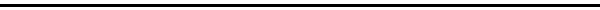 Kære menighedOverskriften for min prædiken i dag er: Man skal ikke kaste med sten når man selv bor i et glashus. For det er det teksterne lægger op til at tale om i dag. Især da den anden af vingårdslignelserne. Var det Benny Andersen der vendte ordsproget om: man skal ikke kaste med glas når man bor i et stenhus. Det fine ved ordsproget er at det bliver så tydeligt at vi aldrig har ret til at kaste sten efter nogen, for vi er selv temmelig sårbare, for vi bor i et glashus. Eller som Paulus siger: vi er alle indesluttede i ulydighed. Ingen er perfekte. Vi er alle uperfekte.Så begynder stenkastningen.I torsdag kunne man i avisen læse om en sag i Pakistan. I et fængsel i Pakistan sidder kvinden Asia Bibi. Her har hun siddet i næsten 10 år – dømt til døden. Hendes sidste forsøg på at undgå dødsstraf er netop behandlet ved en appelsag ved landets højesteret.Det hele begyndte den 14. juni 2009. Asia Bibi arbejdede på en mark sammen med en gruppe muslimske kvinder. Men Bibi er kristen og derfor en minoritet. Et skænderi brød ud mellem dem, fordi de muslimske kvinder nægtede at drikke vand fra den brønd, som Bibi lige havde drukket fra. De mente nemlig, at hun som kristen havde gjort vandet urent.Kvinderne forlangte, at Bibi konverterede til islam for at frelse sig selv, men hun nægtede og spurgte:”Hvad har jeres profet nogensinde gjort for at redde menneskeheden?”.Den sætning er omdrejningspunktet for hendes straf. En uge efter skænderiet blev Bibi overfaldet af en gruppe og tæsket for sine ord. Hun kom derefter i fængsel. Hun blev i 2010 fundet skyldig i blasfemi og dømt til døden.Siden forsøgte hun at appellere til landsretten i Lahore, men den afviste hendes anmodning. Derpå kom sagen for højesteret. Nu er hendes sag afgjort til dom. Det blev den i mandags, men det er uvist hvornår dommerne afsiger deres dom.Jeg kan slet ikke lade være med at tænke på den stakkels kvinde som har siddet fængslet så lang tid for så lidt. Og jeg tænker, at så er religion en forbandelse.Alle ønsker og drømmer vi om at leve et almindeligt menneskeliv. Monica Papazu som bor i Randers og er flygtning fra Rumænien skriver det sådan her et sted i en af sine bøger:- Liv er at elske og arbejde og sætte børn i verden og at prøve at beskytte dem og give dem noget i arv: En mark, et visdomsord, lære dem hæderlighed i den daglige gerning, give dem tro.Det holder jeg bare så meget af det citat. Det er for mig indbegrebet af et liv i kald og stand. Et almindeligt af Gud velsignet liv her på jorden. Under diktatoren Ceausescu var den slags liv ikke muligt. Under den sovjetiske ideologi forvandlet til betonkommunisme døde alle drømme. Ideologier kan slå mennesker ihjel. Det kan religioner også.Når der går galskab i religion. Renhedsregler giver ingen mening. Hvorfor skulle vandet blive urent af at Asia drak af det? Halal og haram, rent og urent. Sådan noget ødelægger menneskers drøm om at leve et almindeligt menneskeliv. Og det sker igen og igen over hele verden. Religion der slår menneskers liv i stykker. Det er ikke meningen med religion. Derfor er det så ulykkeligt, når forholdet mellem jøder og kristne har fået så frygtelige følger i historiens løb.Jeg er ved at læse Amos Oz fantastiske bog med titlen Judas. I et interview siger han om Judas der forråder Jesus: - Det er ikke nogen uskyldig historie. Det er en grim historie. Det er den værste og blodigste historie, der nogensinde er blevet fortalt. Ingen anden enkelt historie i verdenshistorien har ansvar for så meget blod, forfølgelse, inkvisition, diskrimination, pogromer, massemord og sandsynligvis også for holocaust. I alle kristne ordbøger er Judas synonym for forræderi. I 2000 år har kristne lært, at vi er Judas; Guds mordere. Pengegriske. Blodtørstige. Onde. Bedrageriske.Og så er vi tilbage i dagens ulykkelige tekst: Et ondt endeligt vil han give de onde og overlade vingården til andre vinbønder. Et ondt endeligt til jøderne. Forfatteren Amos Oz’s far hedder Judas, Jehuda på hebraisk. Det er et almindeligt navn. Og hans søn hedder Jehuda.Det er en bog, der virkelig er værd at læse. Amos Oz har samlet alt hvad der er skrevet af jøder om Jesus. Og forholdet mellem kristendom og jødedom. Et sted lader han sin hovedperson sige: Skulle vi fordømme en vidunderlig skikkelse som Jesus, blot fordi den spanske inkvisition foregav at handle i hans navn? Kære menighedI må undskylde jeg er kommet ud i sådan noget besværligt noget. Vanskeligt. Og også svært gennemskueligt. Men vi bliver altså engang imellem nødt til at arbejde med det. Hvis vi mener noget med at være kristne må vi først og fremmest være parate til at være selvkritiske. Men jeg minder stadig om det, som jeg gerne vil have den her prædiken skal ende med:- Liv er at elske og arbejde og sætte børn i verden og at prøve at beskytte dem og give dem noget i arv: En mark, et visdomsord, lære dem hæderlighed i den daglige gerning, give dem tro.- som Monica Papazu skrev.I Amos Oz’s roman Judas er der en vidunderlig fortælling om et af middelalderens korstoge, som jeg vil bruge. For det kan føre videre.Der var engang en gruppe korsfarer i 11. hundredetallet, der brød op fra området omkring Avignon, og satte kursen mod Jerusalem for at befri byen fra de vantro og søge syndernes forladelse og sjælefred. På vejen måtte korsfarerne gennemgå alverdens strabadser, sygdomme og skænderier, sult og blodige sammenstød med landevejsrøvere og andre væbnede grupper, som også var på vej til Jerusalem i korsets navn. Hele tiden så de for sig det mageløse Jerusalem, en by, som ikke er af denne verden, en by, hvori der ikke findes ondskab eller smerte, bare evig himmelsk ro og dyb, ren kærlighed, en by, som er oversvømmet af nådens og barmhjertighedens evige lys. Det værste var at de hele tiden var i krig mod andre der skulle samme vej. Men hvem havde retten på sin side. Det var blevet en umulig sag, for hvad med det almindelige menneskeliv som de ønskede så inderligt?Engang ankom de til en dal omgivet af høje bjerge i det land, der nu hedder Slovenien. I deres øjne var denne dal en guddommelig bolig, fuld af kilder og enge og grønne græsgange, prydet med frodigt grønne skove, vingårde og blomstrende frugthaver, og der var også en lille landsby, bygget rundt om en brønd, og et brolagt torv og mange kornlagre og lader. Fåreflokke græssede på skråningen, og hist og her stod der fredsommelige køer og drømte på markerne, og mellem dem vraltede gæs rundt. Bønderne i landsbyen virkede så rolige og stilfærdige, og de mørkhårede piger var smilende og buttede. Det begav sig så sådan, at korsfarerne rådførte sig med hinanden og til sidst besluttede sig for at kalde denne velsignede dal Jerusalem og at afslutte den strabadserende rejse her.De slog derfor lejr oppe på en af skråningerne over for landsbyen, gav deres udslidte heste vand og foder og badede i bækken, og da de havde hvilet ud i dette Jerusalem efter den anstrengende færd, gik de i gang med at bygge den op med egne hænder. De rejste tyve-tredive beskedne hytter, gav hver mand en jordlod, brolagde veje og byggede en lille kirke med et sødt klokketårn. I tidens løb giftede de sig med piger fra landsbyen i dalen, fik børn, som voksede op og lystigt padlede i deres egen Jordanflod, løb barfodede rundt i Betlehems skove, klatrede op på Oliebjerget, gik ned til Getsemane, til Kedron-floden og Betania, eller legede skjul mellem Ein Gedis vingårde. „Og sådan har de levet helt til denne dag.Så måtte jeg simpelthen op af stolen og gå lidt omkring. Når jeg læser sådan noget bliver jeg så glad. Og jeg tænker på, at her er det jo så at der findes en løsning. Og så er vi tilbage ved Monica Papazu: - Liv er at elske og arbejde og sætte børn i verden og at prøve at beskytte dem og give dem noget i arv: En mark, et visdomsord, lære dem hæderlighed i den daglige gerning, give dem tro.Vi skal som korsfarerne finde den plet på kloden, som vi kommer til at holde af og som bliver vores Jerusalem eller Betel eller Bethesda eller Betania eller Nain eller Tabor eller Kanaan eller Zion eller Betlehem eller Kedron eller alle de andre navne, som Missionshusene hed i gamle dage og nogle steder endnu.Og alle sammen kan vi de steder hvor vi bor forsøge at gøre vores lille Kanaan til et sted, hvor vand forvandles til vin så glæden kan blive bevaret og hvor der er plads til alle. Uden undtagelse og hvor der ikke er forskel på rent og urent, religion eller ideologi eller identitet eller alt det andet, hvormed vi laver grænser for hinandens udfoldelse, men hvor det handler om at være til for hinanden som almindelige medmennesker. Og hvor der i hvert fald aldrig skal idømmes straf for ordet, der skal være frit for både Loke og Thor og Jesus og Judas.For liv er at elske og arbejde og sætte børn i verden og at prøve at beskytte dem og give dem noget i arv: En mark, et visdomsord, lære dem hæderlighed i den daglige gerning, give dem tro.Så her i Foldby/Søften vil vi lade andre slå på tæven men ellers prøve på at leve nogenlunde så rimeligt at ingen bliver sure og føler sig trådt på. Her vil vi lade nådens evangelium stå helt åben og lade alle trusler om død og udelukkelse falde. Både for den ene og den anden. Og så endelig holde fast i at Gud er en nådig Gud som vil alle sine mennesker det bedste.Amen